Purpose: To view open encumbrances by fund or organization code in Banner Self Service.Perform Budget Status by Account Query, click on an encumbrance amount: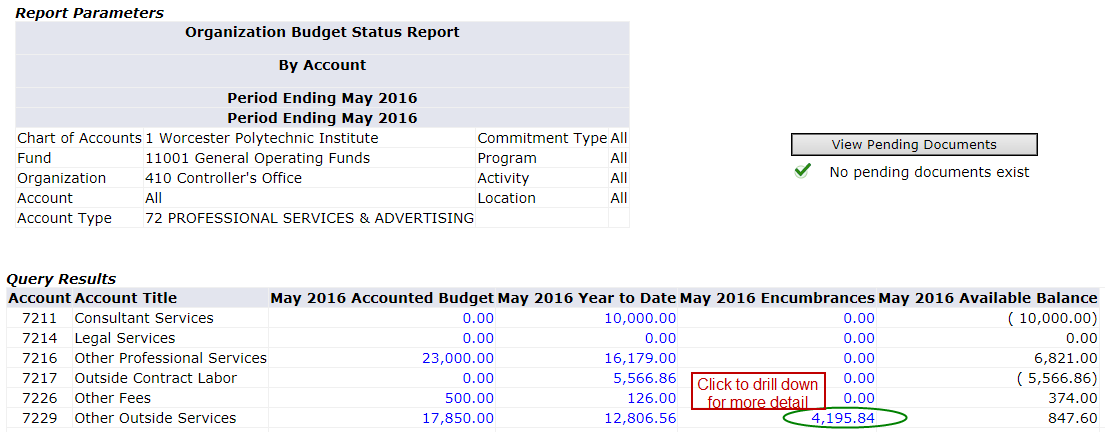 You can drill down for even more detail by clicking on the PO document number: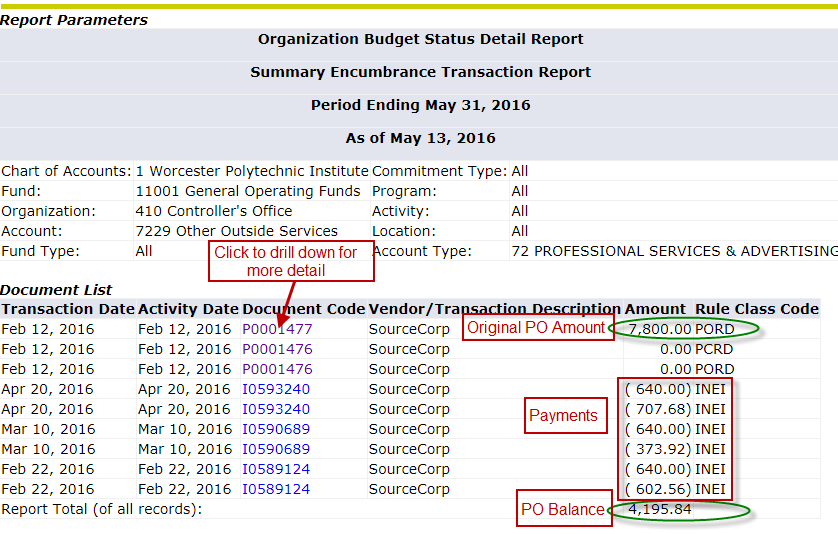 Invoice documents and check numbers will be displayed: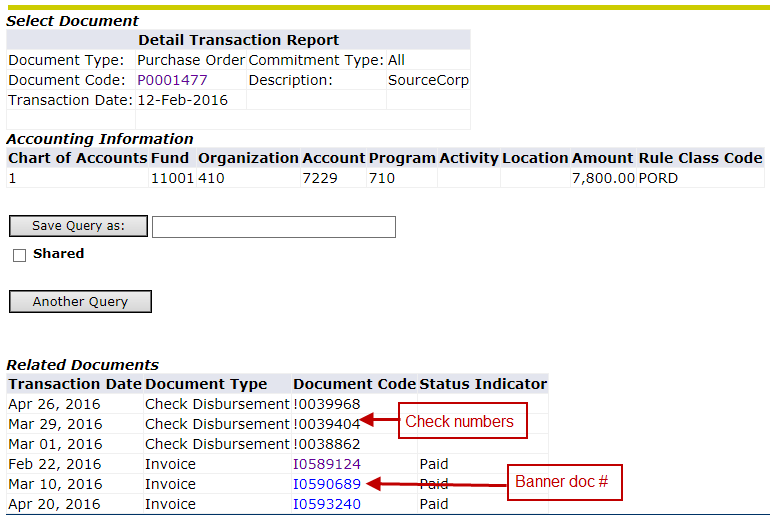 